Тяжелое эмоциональное состояние – явление временное.Уйти  от проблемы, не значит ее решить. Лучше вступить с проблемой во взаимодействие.Например:1. Написать 5-10 вариантов решения проблемы, пусть самых нереальных.2. Отвлечься: сходить в гости, к друзьям, почитать книгу, послушать музыку и т.д.3. Нарисовать свое состояние (черный взрыв? серые тучи?), а потом дорисовать солнышко, яркие цветы.4. Громко покричать в ванной, в лесу, побить подушку.5. Написать письмо обидчику – обо всем, что чувствуете. А потом порвать.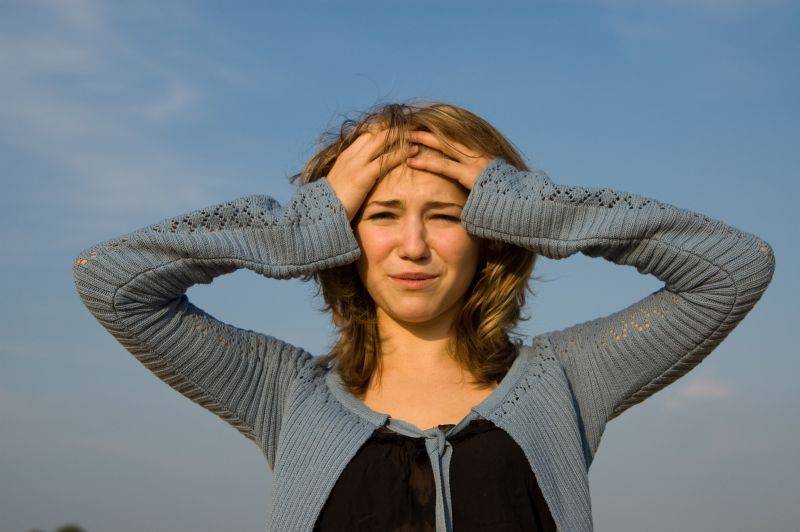 